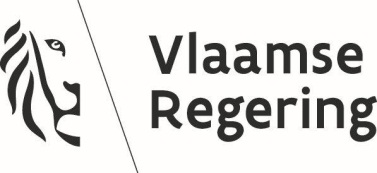 DE VICEMINISTER-PRESIDENT VAN DE VLAAMSE REGERING EN VLAAMS MINISTER VAN ONDERWIJSDE VLAAMSE MINISTER VAN WELZIJN, VOLKSGEZONDHEID EN GEZINDE VLAAMSE MINISTER VAN WERK, ECONOMIE, INNOVATIE EN SPORTDE VLAAMSE MINISTER VAN CULTUUR, MEDIA, JEUGD EN BRUSSELMEDEDELING AAN DE LEDEN VAN DE VLAAMSE REGERINGBetreft:	De bevordering en bescherming van de fysieke, psychische en seksuele integriteit Inleidende schetsSinds het bekend raken van (historische) feiten van seksueel misbruik in de Kerk in 2010 hebben we als Vlaamse Regering een verruimde beleidsaandacht voor diverse vormen van geweld zowel tussen kinderen en jongeren onderling, als van geweld door volwassenen op kinderen en jongeren. Naast én complementair met verschillende sectorale acties voor het adequaat en gepast omgaan met grensoverschrijdend gedrag en misbruik, drong een beleidsdomein-overschrijdende aanpak zich op. De Vlaamse Regering heeft voor een dergelijke beleidsdomein-overschrijdende aanpak gekozen, en vertaalde die in een doelgerichte samenwerking tussen de beleidsdomeinen Welzijn, Volksgezondheid en Gezin, Onderwijs, Jeugd en Sport.De mededeling aan de Vlaamse Regering van 23 september 2011 en de ondertekening van een engagementsverklaring ter bescherming van de seksuele integriteit van de minderjarige door de betrokken sectoren op 29 februari 2012 in het Vlaams Parlement, vormden in dat verband belangrijke stapstenen in de preventie en aanpak van seksueel geweld. Ook voor de preventie en geïntegreerde aanpak van (cyber)pesten zijn sinds de mededeling ter zake van de Vlaamse minister van Onderwijs aan de Vlaamse Regering van 6 maart 2015 heel wat acties opgezet. In de mededeling aan de Vlaamse Regering van 29 januari 2016 hernieuwden, versterkten en verruimden de Vlaamse ministers van Welzijn, Volksgezondheid en Gezin, Onderwijs, Jeugd en Sport hun engagement om in onderlinge samenwerking en afstemming duurzaam werk te maken van (beleids)acties die zowel de fysieke, psychische als de seksuele integriteit van kinderen en jongeren bevorderen en beschermen. Deze drie vormen van integriteit staan immers niet los van elkaar. Een adequaat integriteitsbeleid vertrekt daarom van dezelfde uitgangspunten voor alle vormen van geweld. De preventie en aanpak van fysiek, psychisch en seksueel geweld op minderjarigen vraagt om een breed engagement waarin zowel aandacht gaat naar kwaliteitsbevordering, sensibilisering, preventie als naar een adequaat en gepast reactiebeleid.  De acties die zijn uitgevoerd sinds 2016 zijn dan ook gebundeld rond vier pijlers: kennisverruiming en kennisdeling, acties naar de brede bevolking, adequaat en gepast omgaan met integriteit en grensoverschrijdend gedrag en gepaste ondersteuning en hulp aan slachtoffers en daders.We erkennen de enorme moed en kracht van de opeenvolgende getuigenissen van grensoverschrijdend gedrag uit verschillende sectoren. De welzijns- en sportsectoren gingen hierin voor.  De #MeToo-discussie versterkte het aantal en de impact van de getuigenissen, nu ook in de cultuursector.De Vlaamse minister van Cultuur, Media, Jeugd en Brussel gaf in deze context aan de CuDOS-onderzoeksgroep van de Universiteit Gent de opdracht om een brede bevraging op te zetten naar de ervaringen met grensoverschrijdend gedrag waarbij ook gevraagd werd of procedures om dit gedrag te melden voldoende gekend zijn. Na een rondetafelgesprek van de minister met 10 sectororganisaties en de vakbonden over de te ondernemen stappen werden er drie werkgroepen opgericht rond drie sporen: preventie, procedures om klachten te melden en sanctionering. De input van deze werkgroepen en de resultaten van de bevraging vormden de basis voor het actieplan van 26 juni 2018. We waarderen de hoorzittingen en werkzaamheden in de Bijzondere Commissie Grensoverschrijdend Gedrag in het Vlaamse Parlement, die resulteerden in drie uitkomsten: een resolutie die voorstellen formuleert voor het versterken van de beleidsdomein-overschrijdende aanpak tegen grensoverschrijdend gedrag, het decreet van 13 juli 2018 houdende de erkennings- en bemiddelingscommissie voor slachtoffers van historisch misbruik, en het decreet van 13 juli 2018 houdende wijziging van het decreet van 10 juni 2016 houdende de erkenning en subsidiëring van de georganiseerde sportsector en van het decreet van 20 januari 2012 houdende een vernieuwd jeugd- en kinderrechtenbeleid. Vandaag staan we dan ook voor de opdracht onze engagementen te actualiseren in het licht van de beschreven evoluties. De bestaande actieplannen vragen, naast een update en evaluatie van de gerealiseerde (beleids)acties, ook een aanvulling. Het is vanuit die invalshoek dat deze mededeling ingaat op drie verschillende luiken. In de eerste plaats vermelden we kort de stand van zaken van de (beleids)acties zoals geformuleerd in de Mededeling van 2016. We gaan daarna puntsgewijs in op de resolutie. Tot slot beschrijven we de aanpak voor de uitvoering van het decreet historisch misbruik.  Stand van zaken (beleids)acties zoals opgenomen in de mededeling van 29 januari 20162.1. 	Kennisverruiming en kennisdeling m.b.t. geweld op kinderen en jongerenUitbouw kennisplatform integriteitDe ontwikkeling van het Vlaams kennisplatform integriteit gebeurde op basis van een subsidiebesluit waarbij het Steunpunt Algemeen Welzijnswerk opereerde als projectleider en de Ambrassade als onderaannemer, in een samenwerkingsverband met o.a. Sensoa, Tumult, Centrum Ethiek in de Sport, Vlaams Instituut Gezond Leven, Pimento, Mediawijs en Child Focus. In het najaar van 2017 werd Grenslijn.be gelanceerd. Grenslijn wil vrijwilligers en professionals ondersteunen om het algemeen welbevinden van minderjarigen te verhogen en adequaat om te gaan met fysiek, psychisch en seksueel grensoverschrijdend gedrag en geweld in alle domeinen van welzijn, onderwijs, jeugd en sport.Onderzoek Geweld/GeteldHet wetenschappelijk onderzoek m.b.t. geweld op kinderen en jongeren loopt momenteel en kan op korte termijn worden afgerond. Via dit onderzoek kunnen we in kaart brengen in welke mate Vlaamse kinderen en jongeren tussen 10 en 18 jaar worden geconfronteerd met verschillende vormen van geweld. Dat onderzoek bouwt voort op de studie ‘Geweld, gemeld en geteld’ door het kinderrechtencommissariaat van 2011. Het nu lopende werd uitgebreid met een nieuw ontwikkelde module omtrent cyberpesten.  Het is de bedoeling om deze bevraging 5-jaarlijks te hernemen.Een tussentijdse rapportage leert (opnieuw) dat minderjarigen met verschillende vormen van geweld, waaronder ook cyberpesten, worden geconfronteerd, zowel thuis, op school als binnen de vrijetijdsbesteding. Deze eerste cijfers bevestigen dan ook de noodzaak om verder te investeren in een geïntegreerde aanpak op het vlak van integriteit, waarbij informeren, sensibiliseren en professionaliseren centraal staan. De inspanningen opgenomen in de voorliggende mededeling dienen dan ook zeker te worden verder gezet.Bij de bestrijding van cyberpesten (het nieuwe luik in het onderzoek), dat geven we al mee, speelt inzetten op (meer) mediawijsheid een belangrijke rol. Het verhogen van de kennis, vaardigheden en kritische reflectie van jongeren inzake nieuwe media kan bijdragen tot het verminderen van cyberpesten en ook bewerkstelligen dat slachtoffers beter met hun situatie kunnen omgaan.In het kader van een driejarige subsidieovereenkomst 2018-2010 onderneemt het Kenniscentrum Mediawijsheid acties rond de problematiek van cyberpesten. Op het online kennisplatform www.mediawijs.be zijn er verschillende dossiers, tools, lespakketten en artikels terug te vinden rond cyberpesten. Specifieke doelgroepen die het kenniscentrum probeert te informeren zijn leerkrachten, ouders en jongeren zelf. Uitwisseling van expertise m.b.t. peer support	Wat betreft “peer support” gingen we beleidsdomein-overschrijdend na hoe we gebruik kunnen maken van de opgedane ervaring in de verschillende beleidsdomeinen. De aansturing daarvan gebeurde vanuit de administraties Jeugd en Onderwijs, gelet op de daar prominent aanwezige expertise. Op 28 april 2017 organiseerde Jong & Van Zin (nu Pimento) in dit kader een inspiratiedag, bijgewoond door personen uit verschillende sectoren. Op 2 mei 2017 organiseerde ook Hogeschool West-Vlaanderen een 'peer support studiedag'. Organisaties zoals Pimento, de Vlaamse Scholierenkoepel (de Confixers) en de JAC’s werden ondersteund voor de verdere implementatie van peer support. Algemene ondersteunende en sensibiliserende acties naar de brede bevolking ter bescherming van de fysieke, psychische en seksuele integriteit van kinderen en jongerenVia campagnes en gerichte acties werd het kindvriendelijk aanbod bekend gemaakt bij zowel de doelgroep als de brede bevolking.Er vond afstemming plaats tussen de betrokken beleidsdomeinen voor de lancering van de campagne over een “kindvriendelijk” 1712. Die dialoog tussen 1712 en de verschillende beleidsdomeinen gebeurt ondertussen periodiek. Met betrekking tot (cyber)pesten werden sectorspecifieke acties georganiseerd:Tumult kreeg ondersteuning voor de coördinatie van het Vlaams overkoepelend Netwerk ‘Kies Kleur tegen Pesten’, de organisatie van de jaarlijkse ‘week tegen Pesten’, de uitreiking van de ‘pesten-dat-kan-niet-prijs’,  de opstart van het Jeugdnetwerk KKtP en de uitreiking van de bijhorende prijzen voor het jeugdwerk. Pimento kreeg middelen om in te zetten op pestpreventie en is ook lid van het (jeugd)netwerk KKtP. Om de ouderbetrokkenheid te stimuleren financiert het departement Onderwijs en Vorming elk jaar een project met Child Focus en de Gezinsbond voor de organisatie van vormingsavonden voor ouders of scholen rond ‘veilig online’: www.veiligonline.be. De focus ligt op de rol als ouder/opvoeder en bevat tips en tricks. Het aanbod is beschikbaar in verschillende thematische delen: kinderen veilig online, cyberpesten en gaming. Sinds 2017 werd dit aanbod verruimd met de luiken sociale media en online relaties en seksualiteit. Als aanvulling op de brochure voor scholen ‘werken aan een verbindend schoolklimaat (2015)’, ontwikkelden de ouderkoepelverenigingen een brochure voor ouders ‘Pesten aanpakken. Wat kunnen ouders doen’. http://onderwijs.vlaanderen.be/nl/wat-kan-ik-als-ouder-doen-bij-pesten-op-school. De brochure gaat bondig in op de do’s en don’ts  en wil de communicatie tussen de ouders en de scholen versterken wanneer zich een pestsituatie voordoet.Het kenniscentrum Mediawijsheid (www.mediawijs.be) biedt informatie, materiaal en kennisopbouw rond mediageletterdheid. Het omgaan met digitale risico’s zoals haatspraak en cyberpesten is daar onderdeel van. De website neen tegen cyberpesten brengt tools, tips en informatie samen. Zo werd onder andere een mediawegwijzer ‘neen tegen cyberpesten’ ontwikkeld en werd er werk gemaakt van een competentiemodel rond mediageletterdheid. In de tweede helft van 2016 lanceerde het kenniscentrum ook een online platform voor ouders over media-opvoeding met aandacht voor gaming, cyberpesten en relaties en seksualiteit (www.medianest.be). Samen met Gie Deboutte, de Universiteit Antwerpen en de Aanstokerij werd de tool Cyber-Scan in spelvorm ontwikkeld. Hiermee kunnen scholen een beleid tegen cyberpesten ontwikkelen (2016).We vermelden ook het project ‘esafety Label’ dat als doel heeft scholen te ondersteunen bij het realiseren van een veilig ICT-beleid. Beleidsplanning, ICT-infrastructuur en de educatieve aanpak van ICT-veiligheid worden geëvalueerd en op basis van de resultaten ontvangt elke school een persoonlijk actieplan. Specifieke aandacht gaat naar de preventie en aanpak van cyberpesten. Het eSafety label werd begin 2017 geactualiseerd. Twee risico’s werden toegevoegd aan het instrumentarium, nl. online radicalisme en sexting.Om het werken aan welbevinden en de aanpak van pesten in een breder maatschappelijk en onderwijskundig kader te plaatsen werd in 2016 binnen de Vlaamse Onderwijsraad een Overlegplatform Welbevinden en Pesten opgericht. In de schoot van dit platform werd het project ’t zal Welzijn uitgerold, in samenwerking met CANON cultuurcel en Iedereen Leest.  De No Hate Speech Movement is de jongerencampagne van de Raad van Europa voor online mensenrechten met een focus op online en offline haatspraak (2012-2018). Het actieplan “No Hate Vlaanderen” (2016-2018) focust op sensibilisering, vorming en ondersteuning van kinderen, jongeren en intermediairen om hen weerbaar te maken tegen haatspraak. Ter aansturing van dit actieplan werden verschillende organisaties samengebracht in het Vlaamse No Hate Speech platform, met vertegenwoordiging vanuit de verschillende beleidsdomeinen en aangestuurd door Jeugd. Het platform zorgt voor communicatie , het organiseren van vorming en het ontwikkelen en verspreiden van tools: www.nohate.be. Relevant is zeker ook de campagne Time Out tegen Pesten (TOP) in de sport. Klasse tot slot lanceerde een online dossier over (cyber)pesten (https://www.klasse.be/reeks/pesten/) en een reeks over seksueel grensoverschrijdend gedrag (https://www.klasse.be/39912/sensoa-seksueel-gedrag-moet-je-leren/).Adequaat en gepast omgaan met de integriteit van minderjarigen en met grensoverschrijdend gedrag en misbruik van kinderen en jongeren in de betrokken sectorenHet is essentieel dat in elk beleidsdomein werk wordt gemaakt van een kwaliteitsvolle, integrale en kindvriendelijke aanpak van (cyber)pesten en seksueel grensoverschrijdend gedrag die drempelverlagend werkt en waarbij zoveel mogelijk actoren betrokken worden.   We zetten daarom in alle beleidsdomeinen hard in op vorming met betrekking tot het Vlaggensysteem en het Raamwerk Seksualiteit en Beleid. Er werd een doorvertaling uitgevoerd van beide instrumenten naar alle beleidsdomeinen. Via samenwerkingsovereenkomsten maakt Sensoa afspraken met verschillende organisaties over het geven van vormingen en het verspreiden van de tools. Scholen en CLB’s kunnen behalve bij Sensoa ook terecht bij de onderwijskoepels, de centrumnetten en het GO! voor vorming. Mogelijkheden tot een versterkt gebruik en het toegankelijker/laagdrempeliger maken van bepaalde onderdelen van het Raamwerk werden in kaart gebracht. Dat resulteerde in een concreet traject waarbij Sensoa, begeleid door een intersectorale stuurgroep, het raamwerk zal herwerken tot een breed toepasbaar generiek raamwerk in alle situaties van grensoverschrijdend gedrag.Aanbieden van gepaste ondersteuning en hulp aan minderjarige slachtoffers en daders van grensoverschrijdend gedrag en misbruik.Volgende acties vormden hier belangrijke mijlpalen:het optimaliseren van de toeleiding naar 1712 vanuit onderwijs, jeugd en sport. We verwijzen daarvoor onder meer naar de hiervoor vermelde periodieke contacten. Tegelijkertijd zijn hier al de gerealiseerde bekendmakingsacties voor 1712 relevant;het bieden van voldoende (na)zorg voor alle betrokkenen in een situatie van grensoverschrijdend gedrag of misbruik willen we onder meer realiseren door een betere intersectorale uitwisseling van gegevens over het bestaande aanbod en een toenemend kennen van de verschillende aanbodmogelijkheden door 1712 en andere (hulpverlenings)instanties. Uiteraard zijn hier de uitbreidingen van de reguliere voorzieningen in de verschillende betrokken sectoren betekenisvol, al blijft de toegankelijkheid een permanent aandachtspunt;de uitbouw van aanspreekpunten integriteit (en vorming) zowel in de sport, in de jeugdsector als in het onderwijs;het in kaart brengen van klachtenprocedures bij grensoverschrijdend gedrag, het stroomlijnen daarvan en het inzetten op verbeterpunten.Belangrijk aandachtspunt in het kader van de realisatie van deze acties was zicht te krijgen op de huidige praktijk om vervolgens toe te werken naar afspraken in het omgaan met grensoverschrijdend gedrag en misbruik. Gevolg geven aan de voorstellen zoals opgenomen in de resolutie voor het versterken van de beleidsdomein-overschrijdende aanpak tegen grensoverschrijdend gedragEind juni 2018 werden de werkzaamheden van de bijzondere commissie grensoverschrijdend gedrag afgesloten met een resolutie in het Vlaams Parlement (4 juli 2018). Concreet gaat het over 12 aanbevelingen. In wat volgt schematiseren we in de linker kolom de deelelementen van de resolutie, in de rechterkolom het beleidsgevolg dat we eraan geven.Decreet houdende de erkennings- en bemiddelingscommissie voor slachtoffers van historisch misbruikBegin juli 2018 werd in het Vlaams Parlement ook een Decreet aangenomen tot oprichting van de erkennings- en bemiddelingscommissie voor slachtoffers van historisch misbruik. De ‘tijdelijke’ Erkennings- en Bemiddelingscommissie van 2014 kan zo een decretaal verankerd vervolg krijgen, alsook een uitgebreid toepassingsgebied (intersectorale uitwerking) en een instroom die misbruiksituaties van ‘slechts’ 10 jaar geleden (voorheen 25 jaar) mogelijk maakt. Ook de beperking m.b.t. minderjarigheid valt weg, voortaan komen ook meerderjarige slachtoffers in aanmerking voor de Commissie. Het departement Welzijn, Volksgezondheid en Gezin zet daartoe momenteel een traject uit. In dat traject is ervoor gekozen om Moderator de opdracht te geven op zeer korte termijn, tegen 15 januari 2019, voorstellen te formuleren voor de oprichting en werking van de Commissie. Niet toevallig Moderator. Zij zijn dé organisatie in Vlaanderen die expertise heeft in het opnemen en behandelen van erkennings- en bemiddelingsvragen. Om de continuïteit te verzekeren is meteen ook een opdracht toegevoegd voor het opnemen van lopende en eventuele nieuwe dossiers.Concreet kreeg moderator de volgende opdrachten:1° 	de opmaak van een voorstel voor de operationalisering van de commissie, met betrekking tot:de voorwaarden om te komen tot een intersectorale en multidisciplinaire samenstelling van de commissie;de voorwaarden en de procedure die de toegang tot de commissie regelen;werkbare en juridisch correcte modaliteiten voor de registratie en uitwisseling van gegevens bij de behandeling van dossiers;de wijze van bekendmaking van de commissie;een huishoudelijk reglement voor de werking van de commissie;de begroting voor de werking van de commissie;2° 	de behandeling van oude dossiers en nieuwe dossiers die aangemeld worden, met inbegrip van de praktische organisatie ervan;3° 	de voorbereiding van de operationalisering van de commissie, in overeenstemming met het decreet van 13 juli 2018 houdende de erkennings- en bemiddelingscommissie voor slachtoffers van historisch misbruik, en haar uitvoeringsbepalingen.Het is de bedoeling dat de opdrachten, vermeld in 1°, tot een voorstel leiden op basis waarvan een ontwerp van besluit van de Vlaamse Regering, ter uitvoering van het decreet van 13 juli 2018 houdende de erkennings- en bemiddelingscommissie voor slachtoffers van historisch misbruik, kan worden opgemaakt. De Vlaamse ministers van Welzijn, Volksgezondheid en Gezin, Onderwijs, Jeugd en Sport engageren zich om dit actieplan zorgzaam te monitoren via de beleidsdomein-overschrijdende werkgroep “integriteit” die in dit kader is opgericht, onder voorzitterschap van het kabinet van de Vlaamse minister van Welzijn, Volksgezondheid en Gezin.Viceminister-president van de Vlaamse Regering en Vlaams minister van Onderwijs,Hilde CREVITSVlaams minister van Welzijn, Volksgezondheid en Gezin,Jo VANDERZENVlaams minister van Werk, Economie, Innovatie en Sport,Philippe MUYTERSVlaams minister van Cultuur, Media, Jeugd en Brussel, Sven GATZVoorstel van Resolutie betreffende voorstellen voor het versterken van de beleidsdomein-overschrijdende aanpak tegen grensoverschrijdend gedragVoorstel van Resolutie betreffende voorstellen voor het versterken van de beleidsdomein-overschrijdende aanpak tegen grensoverschrijdend gedragVoorstel van Resolutie betreffende voorstellen voor het versterken van de beleidsdomein-overschrijdende aanpak tegen grensoverschrijdend gedragACTIESWAT1° de lopende en geplande beleidsacties in het kader van de actieplannen voor de bevordering en bescherming van de fysieke, psychische en seksuele integriteit van de minderjarige in de jeugdhulp en de kinderopvang, het onderwijs, en de jeugd- en sportsector voort te zetten en daadkrachtig uit te voeren;- Actieplan integriteit wordt geactualiseerd- Er werd recentelijk i.s.m. de sector een actieplan voor de cultuur- en audiovisuele sector opgesteld 2° het Raamwerk Seksualiteit en Beleid, zoals dat al bestaat voor het onderwijs, de kinderopvang, het jeugdwerk, de integrale jeugdhulp en de sportsector, in overleg met de betrokken sectoren te evalueren en te verbeteren, en daarnaast te bekijken in welke mate er behoefte is aan een uitbreiding naar andere sectoren;Sensoa zal via een sectorbrede oefening het bestaande raamwerk versterken. Dit door er een generiek raamwerk van te maken, in die zin dat het breder relevant wordt, zowel thematisch (pesten, agressie), als intersectoraal (maximaal hanteerbaar in verschillende sectoren). Een stuurgroep met experten uit de verschillende betrokken sectoren en organisaties zal de uitwerking begeleiden en opvolgen.3° erover te waken dat ook de nieuwe eindtermen een voldoende versterking bieden aan seksuele en relationele vorming en ervoor te zorgen dat die aandacht ook blijkt uit de leerplannen van de onderwijsverstrekkers en de opvolging door de onderwijsinspectie, zodat in het leerplichtonderwijs die versterking van seksuele en relationele vorming vorm krijgt. Daarnaast wordt gevraagd om de dialoog aan te gaan met de instellingen van hoger onderwijs die de lerarenopleiding aanbieden, opdat leerkrachten verder of blijvend gevormd worden om met dit thema om te gaan;- De nieuwe eindtermen zijn opgebouwd rond 16 sleutelcompetenties waaronder lichamelijke, geestelijke en emotionele gezondheid en sociaal-relationele competenties. In tegenstelling tot vroeger is er nu aan elke eindterm een resultaatsverbintenis gekoppeld en zal elke school zich hier dus voor moeten inzetten. De eindtermen voor de eerste graad secundair onderwijs werden reeds definitief goedgekeurd en gaan in op 1 september 2019. Relationele en seksuele vorming kreeg hier een duidelijke plaats, met zowel aandacht voor biologie en voortplanting, als het respectvol met elkaar omgaan en het respecteren van elkaars grenzen. - Binnen de VLOR werd een overlegplatform lerarenopleiding en welbevinden opgestart, dat focust op de preventie en aanpak van pesten op school. Concreet wil men een antwoord geven op de vraag ‘'Wat moet een leraar kennen/kunnen/weten over pesten als hij afstudeert?' en wil men de lerarenopleiding aanzetten hiermee aan de slag te gaan.4° de verschillende instrumenten en tools in de verschillende beleidsdomeinen en velden verder in kaart te brengen, duurzaam te evalueren en bij te sturen, zoals Grenslijn momenteel doet, en daarnaast te stimuleren om die instrumenten en tools meer en beter in te zetten in de praktijk over verschillende beleidsdomeinen heen;- Grenslijn.be wordt onder aansturing van SAM, Steunpunt Mens en Samenleving verder uitgebouwd (gebruik, voeding door themabeheerders, bekendheid,…); met name wordt ingezet op extra bekendmaking, en dat via diverse (sociale media-)kanalen- ICES werkt in de sport aan een herdruk van het Vlaggensysteem en een jongerenversie ervan in een project via YOUCA. In 2019 worden ondersteuningspakketten op sportclubniveau uitgerold.5° prioriteit te blijven geven aan de uitbreiding van zowel de bekendheid als de bereikbaarheid van 1712, nupraatikerover.be, Awel, CLBChat en Stop it now, zodat de toeleiding naar die hulplijnen en de doorverwijzing naar hulpverlening, en zo nodig naar hulpdiensten en politie, gemakkelijker worden onder andere door langere openingstijden, chatfuncties en, als dat relevant is, een betere zichtbaarheid van hulplijnen op websites van organisaties en verenigingen die gesubsidieerd worden door de Vlaamse overheid;- uitbreiding van de openingsuren 1712 waarbij 1712 één dag per week bereikbaar is tot 19u;- mogelijkheid om te chatten met 1712 op twee avonden per week;- uitbreiding ondersteuning Awel. In 2017 kon Awel ook een recordaantal nieuwe vrijwilligers werven. De toenemende naamsbekendheid van Awel heeft ongetwijfeld bijgedragen aan dit succes.  Dat impliceert een stijging van het aantal opgenomen permanenties en dus ook van het aantal beantwoorde oproepen;- het coördinatieteam voor de CLB-chat is versterkt; - het communicatieplatform WAT WAT levert in deze context een meerwaarde;- binnen de sport geldt 1712 als eerste hulplijn. ICES heeft een caseondersteuner in dienst die als go between tussen 1712 en de sportsector fungeert.6° werk te maken van een performant registratiesysteem van meldingen van grensoverschrijdend gedrag, al dan niet onder de koepel van 1712, dat sectoroverschrijdend gebruikt kan worden en kan bijdragen aan beleidsevaluatie en verbetering;De optie is hier om allereerst de sectorale registratiesystemen, die soms nog zeer recent zijn opgestart, meer performant te maken. We vermelden in die context:- het registratiesysteem 1712 wordt aangepast met het oog op meer en ook een betere kwantitatieve output;- we gaan na of en hoe categorieën in het registratiesysteem 1712 ook kunnen gebruikt worden door andere sectoren, en dat met het oog op coherentie en afstemming; - Awel continueert het registreren van oproepen en verwerkt deze in een jaarverslag die o.m. gebruikt worden als basis voor jaarlijkse onderzoeksrapporten. - ICES fungeert verder als backoffice voor API's op sectorniveau. ICES bekijkt om een opvolgingssysteem voor cases te ontwikkelen en uit te rollen via de opgeleide API’s op sportfederatieniveau.7° verdere ondersteuning en opleiding te organiseren voor aanspreekpunten integriteit, zowel voor gesubsidieerde als niet-gesubsidieerde organisaties en verenigingen uit alle sectoren die daar behoefte aan hebben;Ook hier zijn verschillende lopende beleidsinitiatieven te vermelden:- evaluatie opleiding API’s in de sport en aanstelling ‘super’Api bij ICES;- tegen eind 2018 moet elke erkende jeugdwerkorganisatie een API aanstellen en een integriteitsbeleid uittekenen; tegen eind juni 2019 moeten de API een opleiding hebben gevolgd. Ook voor de cultuur en audiovisuele sector wordt gewerkt aan de invoering van een verplichting tot aanduiding van een API en het voeren van een integriteitsbeleid;- ICES zal verder API's op sectorniveau en binnen sportfederaties ondersteunen via een API-opleiding, handleiding en het faciliteren van onderlinge kennisdeling en intervisie; verder komt er een ondersteuningspakket op sportclubniveau.- in het beleidsdomein welzijn, volksgezondheid en gezin blijft het kwaliteitsdecreet en de daarin voorziene preventieve en curatieve maatregelen van kracht;- met het decreet leerlingenbegeleiding is elke school verplicht een beleid op leerlingenbegeleiding uit te werken, ook op het vlak van psycho-sociaal welzijn en een leerlingenbegeleider of zorgcoördinator aan te stellen; dat gebeurt in samenwerking met het CLB; scholen en CLB’s kunnen voor ondersteuning terecht bij de onderwijskoepels, het GO! en de centrumnetten; hiertoe werden er binnen deze organisaties contactpersonen integriteit aangesteld. 8° de dialoog te blijven aangaan met de verschillende sectoren om te analyseren hoe de preventie en aanpak van grensoverschrijdend gedrag sterker uitgebouwd kan worden in het kwaliteitsbeleid van de organisaties en verenigingen, rekening houdend met de eigenheid van de sector, en die aanpak te evalueren en eventueel bijvoorbeeld op basis van een risicoanalyse bij te sturen;De gevraagde dialoog is gepland en voorzien en dat vanuit verschillende (sectorale) invalshoeken:- de inspectiediensten blijven uiteraard hun reguliere, soms risicogestuurde, rol spelen;- het werken met het bestaande Sensoa-raamwerk en het al vermelde traject om te komen tot een generiek hanteerbare versie ervan zijn hier van betekenis;- een werkgroep Integriteit Jeugd is het forum om voor de betrokken sector en werkvormen in deze verdere keuzes te maken; - ook overlegplatformen zoals Netwerk en Jeugdnetwerk Kies Kleur tegen Pesten spelen in dit verband hun blijvende rol; - ICES biedt maatbegeleiding aan sportfederaties, sportdiensten en koepelsportorganisaties, en werkt aan een integraal kwaliteitsbeleid ifv een ethisch sportklimaat (8-stappenplan); het thema wordt besproken in het lerend netwerk ethisch sporten;-  tot slot zijn er de vormingsinitiatieven die op maat van de verschillende werkvormen, tot op het niveau van individuele voorzieningen, georganiseerd worden.9° bij de beoordeling van het label ‘kindvriendelijke steden en gemeenten’ aandacht te schenken aan het lokale beleid dat gericht is op de preventie en aanpak van grensoverschrijdend gedrag; De beoordeling van de dossiers gebeurt door een jury. Daarbij wordt vooral aandacht besteed aan het gevolgde proces en de opgebouwde duurzame structuur om kindvriendelijk lokaal beleid te verzekeren. De jury schuift geen thema’s naar voor aangezien dit voor elke stad en gemeente verschillend is. Dat is een inschatting die juist door de betrokken stad of gemeente zelf moet gebeuren. Met andere woorden: de door de steden en gemeenten ingediende dossiers bepalen of preventie en aanpak van grensoverschrijdend gedrag mee bepalen of het label wordt toegekend.10° in samenspraak met relevante actoren te onderzoeken of nieuws- en informatieberichtgeving over geweld op kinderen en jongeren en over misbruik van hen, of zelfs fictie waarin geweld ten aanzien van jongeren voorkomt, het voorwerp kunnen uitmaken van mediarichtlijnen over de vermelding van de hulplijn 1712, naar het voorbeeld van de richtlijnen over berichtgeving rond zelfdoding (1813);Om het beoogde resultaat te bereiken, gaat de minister van Media in overleg met de Raad voor Journalistiek en de Vlaamse Vereniging van Journalisten11° het uittreksel van het strafregister 569-2, het model bestemd voor het uitoefenen van een activiteit in contact met minderjarigen (artikel 569, tweede lid, van het Wetboek van Strafvordering) te verplichten voor werknemers die in loondienst zijn of als zelfstandige werken én die een verantwoordelijkheid dragen over minderjarigen;Aangezien de situatie in de verschillende beleidsdomeinen verschilt, opteren we in een eerste fase voor het opmaken van een inventaris van de stand van zaken, zowel feitelijk als juridisch.12° de problematiek van grensoverschrijdend gedrag onder de aandacht te houden van politie en justitie, en in het bijzonder in te zetten op een actievere informatie-uitwisseling met de betrokken verenigingen en organisaties over lopende onderzoeken en veroordelingen inzake zedenfeiten door middel van onder andere het inzetten van contactmagistraten, zoals nu al in de onderwijssector gebeurt.- de afstemming met Justitie zoals die gebeurt door het Team Coördinatie Vlaams Handhavingsbeleid is hier een instrument;- we verwijzen ook naar de Nota VR 28/09/2018 omtrent de mededeling van strafrechtelijke vervolgingen en veroordelingen, de informatiedoorstroom en  contactpersonen binnen de Vlaamse overheid; die legt de grondslag voor gevraagde meer actieve informatie-uitwisseling.